Altstädter Flohmarkt am Menzelplatz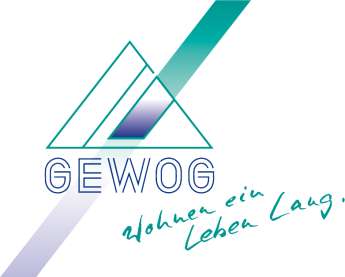 HYGIENE-KONZEPTAuch wenn die Inzidenzen aktuell niedrig sind, die Corona-Pandemie ist noch nicht vorbei - und überall dort, wo Menschen zusammenkommen, sind zu unser aller Schutz entsprechende Vorsichtsmaßnahmen zu ergreifen. Die im Folgenden aufgeführten, aktuell gültigen CORONA-Regelnrund um den Flohmarktsind zwingend einzuhalten:Verkauf nur nach vorheriger Anmeldung mit vollständigem Namen, Telefonnummer und 
ggf. E-Mail-Adresse. Mindestabstand zum Nachbarstand 1,5 m (gesichert durch maximal 50 Verkaufsstände).FFP2-Maskenpflicht auf dem gesamten Platz für ALLE!Toiletten und Waschgelegenheiten im Café Klatsch am Menzelplatz. Diese können unentgeltlich genutzt werden. Darüber hinaus stehen 2 Desinfektionsspender + Einwegtücher (am Durchgang und an der Straßenseite) für Besucher_innen zur Verfügung.Anbieter_innen sind verantwortlich für Sicherheit& Hygiene am eigenen Stand:Es ist eine am Stand anwesende Person als Ansprechpartner für Hygiene- und Abstandsregeln zu benennen. Desinfektionsmittel und Reinigungstücher sind bereitzuhalten und zu nutzen.Schlangenbildung ist zu vermeiden. Ggf. hat die für Hygiene- und Abstandsregeln am Stand benannte Person auf die Einhaltung der Mindestabstände zu achten.Personen, dieunter einer SARS-CoV-2 Infektion leiden,in den letzten 14 Tagen wissentlichen Kontakt zu einem bestätigten an Covid-19-Erkrankten hatten (gilt nicht für medizinisches und pflegerisches Personal), einer Quarantänemaßnahme unterliegen oder Symptome aufweisen, die auf eine COVID-19-Erkrankung hindeuten (Husten, Schnupfen, Geruchs-/Geschmacksstörungen etc.) sind von der Teilnahme am Flohmarkt ausgeschlossen.Personen, die während des Flohmarkts Symptome entwickeln/aufweisen, werden von der für den Flohmarkt verantwortlichen Person zum Verlassen des Flohmarkts aufgefordert und auf die Möglichkeiten der POC/PCR-Tests in der Stadt hingewiesenInformation von Besucher_innen und Anbieter_innen durch Aushang der geltenden Hygieneregeln auf dem Platz.Ansprechpartner vor Ort: GEWOG Bayreuth – Frau Breßgott oder Vertretung.Der Flohmarkt findet NUR statt bei einer Inzidenz unter 35!GEWOG Bayreuth	Juli 2021